Работа с электронными таблицами EXCELВыполнение вычисленийВведите исходные данные в таблицу:Задайте выравнивание заголовка кнопкой  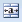 Установите ширину столбцов 10 пикселей: Выделить столбцы – КМ – Ширина столбца – 10.Задайте перенос слов в ячейках: Выделить ячейки – КМ – Формат ячеек – Выравнивание – переносить по словам.Введите формулы для вычисления значений Всего:                    =B4+C4+D4+E4среднего балла:    =(B4*5+C4*4+D4*3+E4*2)/F4и качества знаний: =(B4+C4+D4)/F4  Скорректируйте количество знаков после запятой кнопкой 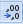 Преобразуйте показатель успеваемости в проценты кнопкой 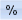 Проверьте результат:Формулы можно копировать, протягивая маркер автозаполнения вниз или вправо. При этом необходимо помнить, что адреса ячеек автоматически изменяются. Для ячеек, адреса которых не должны изменяться используется абсолютный адрес с долларом ( $A$1).Для вычисления суммы можно использовать кнопку автосуммирования.Построение диаграммВыделите столбец средний баллВыполните команду Вставка – Гистограмма или выберите другой тип.Выделите цифры под столбцами диаграммы и выполните команду: КМ – Выбрать данные – Изменить – выделить столбец с номерами групп.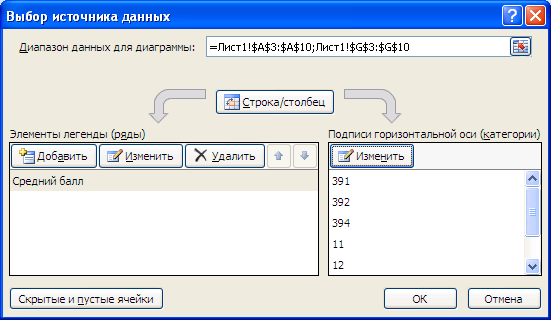 Щелкните в строке заголовка и измените название диаграммы.Проверьте результат.Постройте диаграмму для успеваемости.Итоги успеваемости за I семестрИтоги успеваемости за I семестрИтоги успеваемости за I семестрИтоги успеваемости за I семестрИтоги успеваемости за I семестрИтоги успеваемости за I семестрИтоги успеваемости за I семестрИтоги успеваемости за I семестр№ группыКол-во "5"Кол-во "4"Кол-во "3"Кол-во "2"ВсегоСредний баллУспевае-мостьУспевае-мость3914128239271361394108100112101241251671138146114114105Итоги успеваемости за I семестрИтоги успеваемости за I семестрИтоги успеваемости за I семестрИтоги успеваемости за I семестрИтоги успеваемости за I семестрИтоги успеваемости за I семестрИтоги успеваемости за I семестрИтоги успеваемости за I семестр№ группыКол-во "5"Кол-во "4"Кол-во "3"Кол-во "2"ВсегоСредний баллУспевае-мость39141282263,792%39271361274,096%39412970284,2100%11210124283,486%1251671293,997%13101261294,197%14112125303,383%